.WEAVE LEFT, CROSS ROCK, TRIPLE STEPWEAVE RIGHT, CROSS ROCK, CHASSE ¼ TURN LEFTSTEP PIVOT ½ TURN LEFT, SHUFFLE FORWARD, FORWARD ROCK, BACK COASTER CROSSSIDE STEP ¼ TURN, CROSS SHUFFLE, BACK TURN, SHUFFLE FORWARDREPEATTAGTo be added at the end of wall 3CROSS ROCK, TRIPLE STEP, CROSS ROCK TRIPLE STEPFalling Rain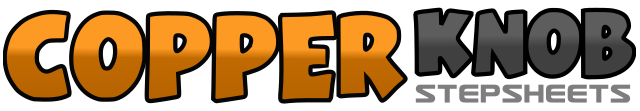 .......Count:32Wall:4Level:Improver.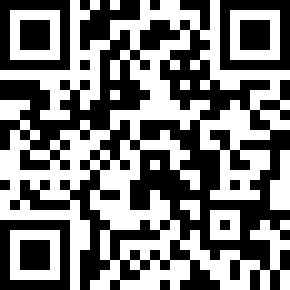 Choreographer:Audrey Watson (SCO)Audrey Watson (SCO)Audrey Watson (SCO)Audrey Watson (SCO)Audrey Watson (SCO).Music:Rhythm of the Rain - Brødrene OlsenRhythm of the Rain - Brødrene OlsenRhythm of the Rain - Brødrene OlsenRhythm of the Rain - Brødrene OlsenRhythm of the Rain - Brødrene Olsen........1-2Cross right over left, step left to left side3-4Cross right behind left, step left to left side5-6Cross rock right over left, recover back on left7&8Triple step on the spot, right, left, right1-2Cross left over right, step right to right side3-4Cross left behind right, step right to right side5-6Cross rock left over right, recover back on right7&8Step left to left side, step right next left, step left ¼ turn left1-2Step forward on right, pivot ½ turn left3&4Shuffle forward on right, left, right5-6Rock forward on left, recover back on right7&8Step back on left, step right next left, cross left over right1-2Step right to right side, turn ¼ turn left, stepping left to left/side3&4Cross right over left, step left to left side, cross right over left5-6Step back on left, step right ¼ turn right7-8Shuffle forward on left, right, left1-2Cross rock right over left3&4Triple step on the spot, right, left, right5-6Cross rock left over right, recover back on right7&8Triple step on the spot, left, right, left